Юрченко С.А. к. геогр. наук, профессор Харьковского национального университетаЮрченко Е.Е. аспирант Харьковского национального университетаДЕМОГРАФИЧЕСКИЕ ПРОЦЕССЫ НА УКРАИНЕ: РЕАЛИИ И ПЕРСПЕКТИВЫ (НА ПРИМЕРЕ ХАРЬКОВСКОЙ ОБЛАСТИ)Значение демографической составляющей в социально-экономическом развитии страны велико. Оценка демографического потенциала занимает важное место в программах социально-экономического развития региона, т.к. он может иметь лимитирующее или стимулирующее воздействие. Численность населения является интегральной характеристикой любого региона, страны в целом. Она определяется естественным и механическим движением, которые на отдельных этапах исторического развития играют разную роль в демографических процессах, динамике численности населения. Поэтому выявление тенденций в воспроизводстве населения и его миграционной подвижности имеет важное значение для выработки региональной демографической политики. Этот вопрос актуален для Украины и её регионов, которые в настоящее время находятся в демографическом кризисе.Цель данной статьи – дать оценку современных тенденций в демографических процессах Харьковской области. Длительный системный кризис затронул все стороны жизни общества – социальную, демографическую и экономическую. По численности населения (2728,8 тыс. чел., или 6 % от общей численности населения страны на 01.01.2013 г.) Харьковская область занимает четвёртое место на Украине, уступая Донецкой, Киевской и Днепропетровской областям . В изменении численности населения области длительное время прослеживалась устойчивая положительная тенденция. Но в последние годы демографическая ситуация характеризовалась переходом от продолжительной тенденции сокращения темпов прироста населения к абсолютному уменьшению его общей численности. При этом показатели динамики численности различались по временным периодам и по типам поселений. Результаты первой после распада СССР проведенной переписи населения на Украине в декабре 2001 г. свидетельствует об уменьшении численности населения страны и её регионов за межпереписной период (1989 – 2001 гг.). Так численность населения страны за этот период сократилась на 6,3 %, в то время как население Харьковской области – на 8,9 % и составило на 5.12.2001 г. 2914,2 тыс. чел. Примерно такие же темпы снижения численности населения на Украине или несколько больше имели Донецкая, Кировоградская, Сумская, Житомирская, Луганская и Черниговская области. С 2001 г. убыль населения в Харьковской области происходила почти такими же темпами как и по стране в целом: за 2001 –2012 гг. она сократилось на 6,6 % (на Украине – на 6,7 %). Уменьшение численности населения в Харьковской области в сельской местности происходило более быстрыми темпами, чем в городской. В результате доля городского населения увеличилась и составила на 1.01.2013 г. 80,3 %, а сельского сократилась до 19,7 %. Харьковская область с её мощным промышленным и интеллектуальным потенциалом более урбанизирована, чем Украина в целом, где доля городского населения составляет 68,9 % .Харьковщина – одна из плотно заселённых областей Украины (87,4 чел./кв. км против 75,5 чел./кв. км на Украине). Наиболее плотно заселены аграрно-индустриальные районы. Опорный каркас расселения составляют областной центр – город-миллионер, 3 средних города (Лозовая, Купянск, Изюм), 13 малых городов и 61 посёлок городского типа. Большие, крупные и крупнейшие города в области отсутствуют. Среднее расстояние между городами и пгт составляет 20,1 км, что на 1,1 км меньше, чем в целом по Украине; между городами этот показатель составил 43,0 км (на Украине – 36,2 км). Оно значительно меньше в пределах Харьковской агломерации. Среднее расстояние между населёнными пунктами () рассчитывалось по формуле: , где – количество населённых пунктов; – площадь области, страны.Основная часть городских поселений приходится на прилегающие к Харькову районы. Их количество по районам колеблется от 1 до 14. Городов нет в 11 районах области. В периферийных районах находятся чаще всего 1 – 2 городских поселения. Нами было проведено исследование сети городских населённых пунктов на регулярность с помощью формулы:, где – статистика распределения; – среднее расстояние между ближайшими соседями; – площадь области; – количество населённых пунктов.Расчеты показали, что распределение посёлков городского типа в области близко к случайному (= 1,03), тогда как распределение городов более равномерно ( = 1,48). Областной центр оказывает гипертрофированное воздействие на сложившуюся систему расселения. Каждый день он «притягивает» более 100 тыс. маятниковых мигрантов на работу, учёбу.В области насчитывалось на 01.01.2013 г. 1679 сельских населённых пункта. Средняя их людность 321 чел. Более 3/4 сельских населённых пунктов насчитывают до 500 чел., но в них проживает менее 1/3 сельских жителей. Количество сельских населённых пунктов сократилось за 1989 – 2012 гг. на 15. Спад в экономике сказался на динамике численности как городского, так и сельского населения. Регрессионный анализ показывает, что и в ближайшие годы численность наличного населения будет уменьшаться, причём городское население будет сокращаться быстрее, чем сельское (рис. 1).Достоверность аппроксимации составляет 0,91-0,99. Таким образом, полученные уравнения могут быть использованы для достаточно точного описания наблюдаемых тенденций изменения показателей. Важной демографической характеристикой, влияющей на рождаемость, и в конечном счёте, на естественный прирост, является соотношение между мужчинами и женщинами. Высокая смертность мужчин в трудоспособном возрасте и, особенно, в средних группах, а также продолжающиеся сказываться последствия Второй мировой войны (но уже в меньшей степени, чем раньше) деформировали это соотношение. Но постепенно доля мужчин незначительно увеличивается и сокращается доля женщин. На 05.12.2001 г. в Харьковской области на 1000 женщин приходилось 848 мужчин, а на 1.01.2013 – 856, что немного меньше, чем по Украине (соответственно 861 и 859) .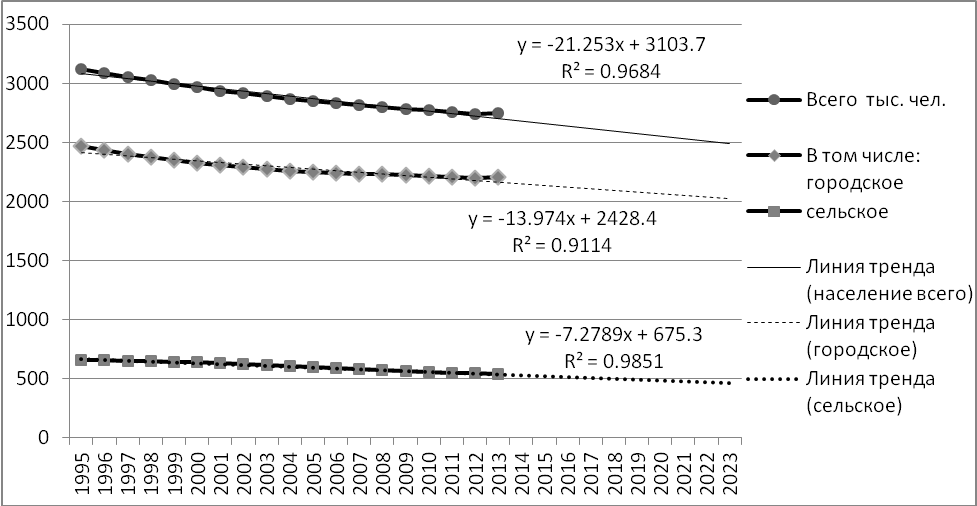 Рис. 1. Прогноз наличного населения в Харьковской области, тыс. чел. Превышение численности женщин над численностью мужчин в Харьковской области, как и на Украине в целом, начинается с возрастной группы 35-39 лет. Для каждой последующей группы эта разница становится ещё больше. В развитых странах существенное превышение начинается за пределами репродуктивного возраста (в возрасте 50-55 лет и старше).Используя различные методики и критерии для определения процессов старения населения, можно сказать, что население Украины относится к старому. Так, по шкале ООН населения считается старым, если доля лиц в возрасте старше 65 лет составляет 7 % от общей численности населения. Этот показатель значительно превысил порог на Украине (15,2 %), в т. ч. и в Харьковской области (15,2 %). По шкале Россета, детализирующей уровни демографической старости населения, принимается во внимание доля населения в возрасте 60 лет и старше. По этой шкале самый низкий показатель – 18 % и более, что соответствует «очень высокому уровню демографической старости». На Украине на 01.01 2012 г. этот показатель составлял 21,2 %, а в Харьковской области – 21,7 % . Старение населения, с одной стороны, является следствием сокращения рождаемости, а с другой – приводит к уменьшению рождаемости и увеличению смертности. В свою очередь, отрицательный естественный прирост населения – это одна из причин его депопуляции. По уровню рождаемости Харьковская область входит в группу с относительно депрессивной детородной активностью, к которой также относятся Донецкая, Луганская, Сумская, Днепропетровская, Запорожская и Полтавская области. Для них характерна очень низкая рождаемость, которая и наполовину не обеспечивает восстановление численности населения. Уже с середины 80-х гг. ХХ в. в Харьковской области не обеспечивалось простое производство, для которого необходимо, чтобы суммарный коэффициент рождаемости был на уровне 2,1-2,2. К 1999 г. он имел минимальное значение в стране – 0,9, что ниже, чем в среднем на Украине (1,1). Такой же коэффициент имели только Донецкая, Луганская области и г. Киев. С 2002 г. этот показатель стал постепенно повышаться, достигнув в 2008 г. 1,3. Частично это объясняется следствием увеличения количества потенциальных матерей – женщин детородного возраста, рожденных в первой половине 80-х годов, когда уровень рождаемости был достаточно высок. Однако эти изменения носят кратковременный характер, что свидетельствует о практической неотвратимости отрицательного естественного прироста и о наибольшей угрозе сокращения населения, если приток мигрантов не будет довольно весомым. В условиях демографической модели, типичной для Украины последних десятилетий, примерно 3/4 рождённых детей приходится на женщин в возрасте от 19 до 25 лет. Положительная тенденция к улучшению возрастной структуры матерей должна была бы сохраниться в первом десятилетии ХХI в. Однако увеличение числа и доли молодых женщин в возрасте до 25 лет сопровождается резким падением возрастных коэффициентов рождаемости в этих возрастах.Среди негативных сторон демографических процессов появилась положительная тенденция снижения рождаемости у женщин в возрасте до 20 лет и, соответственно, повысился средний возраст начала «взрослой жизни», что очень важно в разных аспектах: медицинском, экономическом и социальном. Положительный и относительный вклад старших возрастных групп в общую рождаемость стал увеличиваться, а вся возрастная модель рождаемости в Харьковской области стала трансформироваться. Увеличение рождаемости у матерей в старших возрастных группах, с одной стороны, может быть связано с реализацией деторождений, отложенных в кризисные 90-е гг. или, с другой стороны, с долговременной перестройкой прокреативного поведения, которая приведёт к новой модели рождаемости. Но пока наметившийся существенный рост матерей старше 30 лет не может компенсировать более значительное падение рождаемости у молодых матерей. Исходя из тенденций постоянного снижения интенсивности деторождения, существенного прироста числа родившихся в ближайшие годы не будет.Нельзя рассматривать низкую рождаемость в отрыве от перемен, связанных с атомизацией общества, с индивидуализацией и рационализацией человеческой жизни. Малодетность – сознательный выбор, в семьях во всех более богатых странах, и, скорее всего, этот выбор не будет пересмотрен в ближайшие десятилетия. Однако низкая рождаемость ведет к старению населения и сокращению численности населения.Все факторы, влияющие на изменение рождаемости можно разделить на две большие группы: демографические (половозрастная структура, брачность, разводимость и т.д.) и социально-экономические (доход, занятость, безработица и т.д.). Значительное снижение жизненного уровня населения Украины, вызванное социально-экономическим кризисом, социально-психологический дискомфорт, нерешённость экологических проблем, отсутствие веры в быстрое улучшение условий жизни ограничивает размер семьи. Большая часть семей имеет одного ребёнка, или остаётся бездетными. Экономические причины падения рождаемости следует рассматривать, прежде всего, в сфере труда. Трудящийся получает за свой труд значительно меньше, чем это необходимо для воспроизводства его как работника и человека, т.е. воспроизводство населения экономически не обеспечивается. Рождение одного, а тем более второго или третьего ребёнка в молодой семье часто оказывается непозволительной роскошью. Невысокий уровень рождаемости имеют большинство развитых стран мира. Однако именно они выделяются повышением продолжительности предстоящей жизни населения – важнейшим результирующим показателем демографического развития. На Украине же, наоборот, средняя продолжительность предстоящей жизни населения с начала 1990-х гг. заметно сократилась, но с 2006-2007 гг. наметилась слабая тенденция к её увеличению и в 2012 г. она составляла 71,2 года, в т.ч. для мужчин – 66,1 года, для женщин – 76,0 лет . В Харьковской области средняя продолжительность жизни немного выше, чем в среднем по стране, и с 2005-2006 гг. наблюдается увеличение этого показателя, как для женского, так и для мужского населения (табл. 1).Таблица 1Продолжительность жизни населения Харьковской областиВ 2013 г. Украина по продолжительности жизни заняла 158 место из 220 стран мира, последнее место из европейских стран (68,9 лет). В то время, например, как в Монако средняя продолжительность жизни составила 89,6 года, Швейцарии – 82,3, Италии – 82,0, Франции – 81,6, Германии – 80,3 года и т.д. Это свидетельствует о том, что Украина относится к неблагоприятным в демографическом отношении странам мира. Страны с рыночной экономикой всегда отличались поздним браком и материнством. Это можно объяснить растущими требованиями к уровню образования, стремлением утвердиться в социально-экономическом отношении. Поэтому появление ребёнка отодвигается на более поздние сроки. Переход от многолетней тенденции омоложения рождаемости к новой возрастной модели репродуктивного поведения стал заметен на Украине, в т.ч. и в Харьковской области. Возможно, в этом направлении будет меняться украинская модель рождаемости. Этому способствует, в частности, наметившаяся тенденция замедления темпов формирования семьи. Так, коэффициент брачности на Украине за 1990 – 2012 гг. снизился с 9,3 до 6,1 (браков на 1000 чел.). В Харьковской области коэффициент брачности значительно варьирует по годам, но по сравнению с 1990 гг. его значение сократилось с 9,5 до 7,5 в 2011 г. Благоприятной тенденцией за этот период является снижение количества зарегистрированных разводов на 1000 населения с 4,5 до 1,5. Сложности кризисного периода внесли коррективы в брачно-семейные отношения: свадьбы откладываются, уступая место «гражданским» бракам, значительно возросла доля внебрачных детей. Если в Харьковской области вне брака в 1990 г. был рождён каждый восьмой ребёнок, то в 2011 г. – каждый четвёртый (на Украине – каждый пятый). Причём таких детей рождалось больше в сельской местности (34,7 % от общего числа рожденных детей в 2011 г.), чем в городской (23,9 %). Это явление наблюдалось в течение многих лет, однако разрыв между этими показателями с 2005 г. увеличивался. Нестабильность семейных отношений вносит дополнительный вклад в снижение рождаемости.Неблагоприятная демографическая ситуация как в целом по стране, так в Харьковской области определяется прежде всего повышенными показателями смертности. Увеличению смертности населения способствовало снижение уровня жизни. Значительная часть населения в результате социально-экономического кризиса оказалась за чертой бедности. В 90-х гг. ухудшилось финансирование здравоохранения, менее доступными стали лекарства, а медицинская помощь фактически стала платной. Сказался также синдром адаптации, главной жертвой которого стало население в трудоспособном возрасте. Именно на эту группу легла основная тяжесть приспособления к новым социально-экономическим условиям, ответственность за благосостояние их семей, именно на них возросла психологическая нагрузка. Следует отметить, что после 1995 г. наметилась тенденция к незначительному снижению этого показателя по отдельным возрастным группам.Основными причинами смертности были заболевания сердечно-сосудистой системы, злокачественные новообразования, травмы и др. (табл. 2).Таблица 2Количество умерших на Украине и в Харьковской области по основным причинам смерти (на 100 тыс. наличного населения)Обращает внимание более высокий уровень смертности в Харьковской области, чем по стране, из-за болезни системы кровообращения (при постепенном сокращении) и увеличение смертности от злокачественных новообразований. Трудности адаптации населения к новой экономической ситуации в 90-е гг. привели к увеличению смертности вследствие неестественных причин, но в последние годы этот показатель снижается. Значительно сократилась смертность от злоупотребления алкоголем. Так в 2005 г. на 100 тыс. жителей области таких случаев было 21,4, в то время как в 2011 г. – 4,6 (это меньше, чем в целом по стране). На общий уровень смертности в определенной мере оказывает влияние младенческая смертность. С 1990 г. по 1994 г. на Харьковщине наблюдался её рост, затем этот показатель постепенно сокращался, но до 1999 г. он был выше, чем в среднем по Украине. Начиная с 1999 г. в целом по области наблюдается устойчивое снижение детской смертности до 7,5 ‰ в 2012 г. (в 1995 г. – 16,1 ‰) против 8,4 ‰ на Украине. В структуре причин младенческой смертности в 2011 г. основное место занимали врождённые аномалии и пороки развития (54,7 %), родовые травмы и другие причины перинатальной смерти (24,8 %), болезни нервной системы (5,6 %). Также имеет место смертность от инфекционных и паразитарных болезней, несчастных случаев, отравлений и травм. Недостаточное благосостояние семьи, постоянно увеличивающиеся цены на непродовольственные товары, продукты питания и услуги способствуют росту патологии беременности и родов. Украина вступила в стадию демографического развития, характерную всем индустриальным странам – большой естественный прирост на этом этапе здесь невозможен. Низкий уровень рождаемости и высокий уровень смертности отрицательно сказываются на естественном приросте. В 2013 г. по уровню рождаемости в мире Украина заняла 202 место из 224 (9,4 ‰), а по уровню смертности – 2 (15,6 ‰). В Харьковской области показатели естественного прироста хуже, чем в среднем по стране. В период с 1990 по 2012 гг. средний коэффициент рождаемости в области сократился с 11,4 ‰ до 9,9 ‰, достигая минимума в 1999 и 2001 гг. (6,7 ‰), а средний коэффициент смертности увеличился с 12,8 ‰ до 14,6 ‰ с максимальными значениями в 1995 и 2005 гг. – 16,5 ‰. Соответственно вырос коэффициент естественной убыли населения (-4,7 ‰ в 2012 г.; на Украине – -3,1 ‰). Причём в сельской местности он больше, чем в городской (- 3,9 ‰; -2,2 ‰). В стране переход к современному типу воспроизводства в основном был завершён к 60-м гг. ХХ в. Но естественный прирост некоторое время оставался ещё относительно высоким, а затем стал снижаться вследствие падения рождаемости, по мере исчерпания демографического роста. В Харьковской области он до 1988 г. имел положительное значение, а в 1989 г. сменил свой знак на противоположный и до настоящего времени довольно существенно влияет на численность населения региона. С 2002 г. естественная убыль населения – единственный источник уменьшения численности населения Харьковской области.Максимального значения естественная убыль достигла в 2000 г. (-9,6 ‰), и затем в целом в последующие годы можно отметить тенденцию к снижению этого показателя (за исключением 2005 г.). За счет естественной убыли в период с 1990 г. по 2011 г. численность населения области уменьшилась на 456 656 чел, в т. ч. за 1990 – 2001 гг. – на 252 624 чел., а с 2002 г. по 2011 г. на – 204 032 чел.. Коэффициент корреляции (R = 0,65) указывает на достаточно тесную зависимость между динамикой численности населения и естественного прироста. Прогнозы указывают, что отрицательный естественный прирост населения в Харьковской области в ближайшие 10 – 20 лет более вероятен, чем нулевой или положительный. Даже при самом благоприятном развитии событий снижение смертности и увеличение рождаемости способны немного улучшить положение дел, но не изменить его кардинально.Снижение рождаемости и увеличение смертности в старших возрастных группах привели к уменьшению демографической нагрузки в Харьковской области с 759 чел. на 1000 чел. в трудоспособном возрасте в 1989 г. до 678 чел. в 2001 г. и до 619 чел. на 1.01 2012 г. (в Украине с 791 чел. в 1989 г. до 749 чел. в 2001 г. и до 576 в 2012 г.).Демографическая нагрузка (Н) рассчитывалась по формуле:Н = , гдеД – количество детей;П – количество населения старше трудоспособного возраста;Т – количество населения в трудоспособном возрасте.Уменьшение этого показателя происходило за счёт сокращения демографической нагрузки детьми (соответственно 278 чел. и 186 чел. в 2001 г. и 2012 гг.), в то время как нагрузка населением старше трудоспособного возраста несколько увеличилась (400 чел. и 433 чел.) .Демографические процессы в значительной степени зависят от миграции населения, которая, в свою очередь, отражает особенности современного этапа политического и экономического развития страны и её регионов. Особенности демографического перехода в Харьковской области обусловлены также начавшейся деформацией половозрастной структуры населения, связанной с миграционным оттоком. Миграция населения приводила к постарению населения, что снижало показатели рождаемости и естественного прироста и повышало показатели смертности населения. Расчёты показали, что наблюдается связь средней силы между сальдо миграции и естественным приростом (R = 0,45) и тесная зависимость между сальдо миграции и численностью населения области (R = 0,96). В миграции населения Украины и её регионов можно выделить потоки мигрантов, существовавшие до и после распада СССР. Так, до распада СССР Харьковская область притягивала переселенцев с разных концов страны, сальдо миграции имело положительное значение. Но, начиная с 1993 г., сальдо миграции области меняет свой знак на противоположный, его отрицательный максимум приходится на 1994 г. (-11 006 чел.), после чего наметилась тенденция к сокращению превышения «оттока» населения над его «притоком». Только в период с 1993 по 2000 гг. численность населения области уменьшилась за счёт отрицательного сальдо миграций на 41 064 чел. В 2000 г. сальдо миграции было равно 0 и с 2001 г. сменило знак на положительный. В 2012 г. в Харьковскую область на постоянное место жительства переехало на 15,1 тыс. мигрантов больше, чем выехало из неё. Таким образом, роль миграционного компонента на современном этапе в динамике численности населения заключается в частичной компенсации естественной убыли населения.В целом Харьковскую область отличает высокая миграционная подвижность населения всех потоков – внутрирегионального, межрегионального и межгосударственного. Миграционная обстановка в последние 20 лет как в стране, так и в области определяется влиянием следующих факторов:1. Распад СССР и дестабилизация социальной обстановки.2. Экономический кризис и связанные с ним инфляция, подорожание жизни, сокращение производства, увеличение безработицы.3. Создание альтернативных возможностей трудоустройства и заработков в связи с развитием рыночных отношений.4. Различия в скорости реформирования экономики, уровне жизни, этнической терпимости на постсоветском пространстве.5. Демократизация жизни, расширение прав и свобод человека, изменение правовых подходов к миграциям.6. Структура населения, сложившиеся традиции и связи разного характера.Харьковская область – это один из крупных промышленных, научных и образовательных центров страны. Уровень образования и квалификации кадров позволяет найти работу Харьковчанам в других регионах Украины и странах, поддерживая тем самым миграцию по причинам трудоустройства. С другой стороны, наличие большого количества учебных заведений (79 вузов разных форм собственности) увеличивает миграционный приток населения. Самый большой поток мигрантов составляет внутрирегиональная миграция, но на динамику численности населения области она не влияет. Харьковская область всегда имела положительное сальдо миграции в межрегиональном обмене, с каждым годом оно увеличивается. По уровню межрегионального миграционного прироста населения Харьковская область занимала в 2012 г. третье место (7,2 чел. на 10 тыс. наличного населения) после Киева, Севастополя и Киевской области. Основными причинами переезда среди прибывших межрегиональных мигрантов являются: семейные обстоятельства и учёба. Больше всего уезжает населения в близлежащие области (Донецкую, Полтавскую, Луганскую и Днепропетровскую) в основном по семейным обстоятельствам из-за изменения места работы, на учёбу.С начала 90-х годов в потоке мигрантов наметилось значительное увеличение отрицательного сальдо миграции с другими странами. Этот показатель достиг пика в 1996 г. (-10073 чел.), а к 2001 г. снизился почти в 3 раза. В 2002 г. миграционное движение в страны дальнего зарубежья также характеризовалась значительным превышением количества выбывших (2 634 чел.) над количеством прибывших (1011 чел.). В 2012 г. эти показатели составили соответственно 13889 и 748. По показателю сальдо межгосударственной миграции на 10 тыс. наличного населения (47,9) Харьковская область значительно превосходит уровень страны (13,5). Основными странами приёма мигрантов остаются Россия, Израиль, Германия и США. В межгосударственной миграции увеличивается отток в дальнее зарубежье и, соответственно, уменьшается доля эмигрантов в республики бывшего СССР, в т.ч. и Россию. Иммиграция никогда не рассматривалась как важный источник демографического роста. Но настало время задуматься над её ролью в увеличении численности населения. Конечно, иммиграция связана с появлением множества проблем, но другого выхода у Украины нет. Чем раньше будет разработана миграционная стратегия страны, комплекс связанных с ней мероприятий, тем большего числа ошибок удастся избежать.На фоне неблагоприятной демографической ситуации миграционный отток отрицательно влияет на трудовой и интеллектуальный потенциал области и страны в целом.Выводы. На Украине, в т.ч. и в Харьковской области сложилась неблагоприятная демографическая ситуация, которая характеризуется низкой рождаемостью, высокой смертностью, отрицательным естественным приростом населения. Население отличается высокой мобильностью. Сальдо миграции сменило знак с отрицательного на положительный. Улучшить демографическую обстановку возможно лишь при снижении смертности и повышении рождаемости в пределах, реально возможных для Украины. Для этого необходима разработка и финансовая поддержка демографической политики государства и отдельных её регионов при концентрации усилий на сбережении и улучшении здоровья населения как одного из приоритетов нации. Существенным источником роста населения или поддержания хотя бы его стабильной численности может стать иммиграция. Поэтому необходимо создание региональных программ, направленных на снижение эмиграции и привлечение иммигрантов. Областная миграционная политика может быть направлена на закрепление прибывающих мигрантов и на формирование организованных потоков мигрантов с достаточно весомыми мерами экономического сопровождения. Адаптация активного населения к новым экономическим условиям создаст предпосылки для реализации мер демографической политики, направленных на активизацию собственного воспроизводственного потенциала региона. Период, за который рассчитаны показатели (годы)Средняя ожидаемая продолжительность жизни при рождении, оба пола, летВ том числеВ том числеПериод, за который рассчитаны показатели (годы)Средняя ожидаемая продолжительность жизни при рождении, оба пола, летмужчиныженщины2002-200368,863,374,22003-200468,763,274,32004-200568,663,074,32005-200669,063,674,42006-200769,263,874,62007-200869,263,774,62008-200970,164,975,22009-201071,266,375,8201171,666,776,1УкраинаХарьковская областьВсего умерло, чел.1454,51462,8из них от:некоторых инфекционных и паразитарных болезней 30,519,5новообразований203,7225,0болезни системы кровообращения 957,31010,2болезни органов дыхания 37,526,0болезни органов пищеварения60,855,0внешних причин смерти 91,590,1